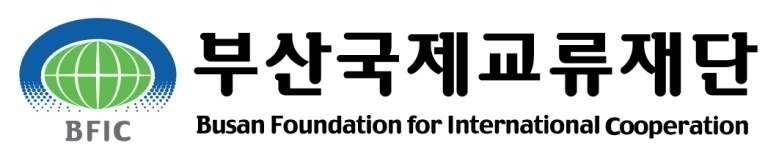 1. 외국인커뮤니티 등록 신청서 Registration Form  ■ 단체명/국가 / Name of Community / Country:한 줄 소개 Please introduce your community      ※ 신청시 커뮤니티 이름 및 국가는 자동 공개됨위 정보를 부산국제교류재단 홈페이지 및 Life in Busan 어플리케이션에 공개하는 것을 동의 합니다. 2019년   월   일        성명 (서명)2. 지원금 신청서 Application Form3. 결과보고서 Event Result ReportAttachment 1 Participants list of their signature 참가자 서명이 들어있는 참가자 리스트Attachment 2 Photo (at least 3) 사진 (3장 이상)Attachment 3 Receipts본 외국인커뮤니티는 위와 같이 커뮤니티 행사결과를 보고합니다.We make a request for BFIC’s assistance on the event2019년     월      일     성    명   (서명)■ 커뮤니티 개요 ■ 커뮤니티 개요 ■ 커뮤니티 개요 공개여부출신국Country○ × 기입설립목적Purpose○ ×설립년도Established Date○ ×주요활동Main Activities행사/공연 등 주요활동 기입행사/공연 등 주요활동 기입○ ×회원Member회원수 No. of Member○ ×회원Member구성원 유형□ Foreign Students(유학생)□ Migrant labor(이주근로자) □ Marrige Women(결혼이민자)  □ 기타○ ×담당자Contact Person이름/국적 Name/Nationality○ ×담당자Contact Person연락처 Contact info전화번호 / 이메일○ ×대표Representative이름/국적 Name/Nationality○ ×대표Representative연락처 Contact info전화번호 / 이메일○ ×■ 활동소개 Programs■ 활동소개 Programs공개여부주요활동행사/공연 등 주요활동 기입○ × 기입2018년도 주요행사○ ×2019년활동 계획○ ×〮행사계획서〮행사계획서1. Name of Event(행사명)2. Date for the Event(일 시)3. Venue in Busan  (장  소)4. Participation Expectation(예상참가인원)- Expected number of participants - VIPs :5. Event Description( 주요내용)6.Planning Schedule  (주요일정)주요일정을 상세하게 기입하여 주시기 바랍니다. Please write detailed schedule of the event day7.  Requirements (요청사항)● 요청내용(Requested Items)   1) 행정적 지원2) 재정적 지원 :   (재정적 지원일경우 세부내용을 명시해주시기 바랍니다. 예)유니폼제작, 물품명 등● 산출내역 (Output Statement)★ Please submit to the BFIC a report on the event including details and related photographs within 1 week after the event. (결과보고서 및 기타 관련 영수증은 행사종료 후, 1주일 이내에 제출하여 주시기 바랍니다.) We don’t support such as alcohol ,sauna,, etc.★ Requested documents (첨부사항) :List of Participants(참가자리스트), 3 pictures(사진 3매), etc★내용이 불충분할 경우, 지원이 취소될 수 있으니 상세한 정보를 기입하여 주시기 바랍니다. Name of Event행사명No. of Participants참가인원Date & Time of Event일   시Location of Event장  소재단지원사항(금액)Description of Event주요내용 οοοοοοSchedule일    정Evaluation주요성과οοοοοοοοοοοο